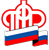 Государственное Учреждение - Управление Пенсионного фондаРоссийской Федерации в Россошанском районе Воронежской области(межрайонное)__________________________________________________________________Информация для работодателейГосударственное учреждение - Управление Пенсионного фонда Российской Федерации в Россошанском районе Воронежской области (межрайонное) сообщает, что с  1 января 2019 года вступает в силу редакция Трудового кодекса Российской Федерации, дополненная статьей 185.1 следующего содержания: «Работники при прохождении диспансеризации в порядке, предусмотренном законодательством в сфере охраны здоровья, имеют право на освобождение от работы на один рабочий день один раз в три года с сохранением за ними места работы (должности) и среднего заработка. Работники, не достигшие возраста, дающего право на назначение пенсии по старости, в том числе досрочно, в течение пяти лет до наступления такого возраста и работники, являющиеся получателями пенсии по старости или пенсии за выслугу лет, при прохождении диспансеризации в порядке, предусмотренном законодательством в сфере охраны здоровья, имеют право на освобождение от работы на два рабочих дня один раз в год с сохранением за ними места работы (должности) и среднего заработка».Работник освобождается от работы для прохождения диспансеризации на основании его письменного заявления, при этом день (дни) освобождения от работы согласовывается с работодателем.В целях реализации законодательства и обеспечения защиты прав граждан предпенсионного возраста проводится кампания по заключению Соглашений об информационном взаимодействии между Пенсионным фондом Российской Федерации и работодателем.В соответствии с заключенным Соглашением работодатель сможет направлять запросы в ПФР в электронной форме.